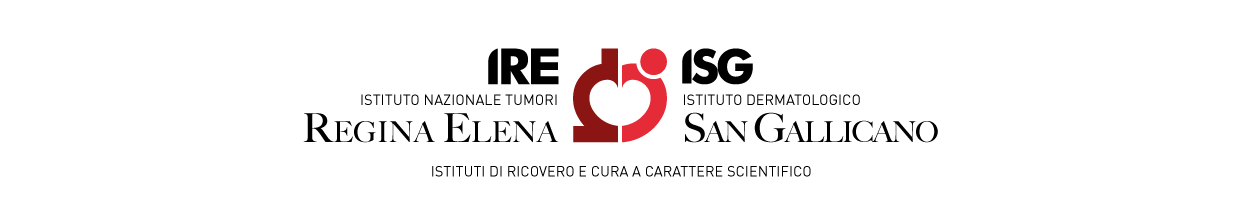 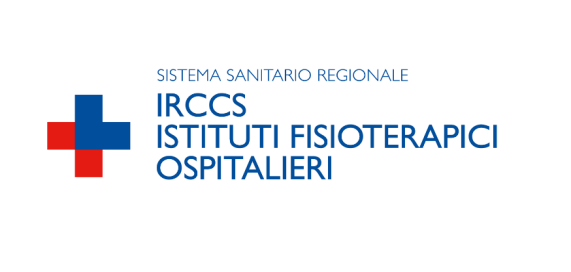 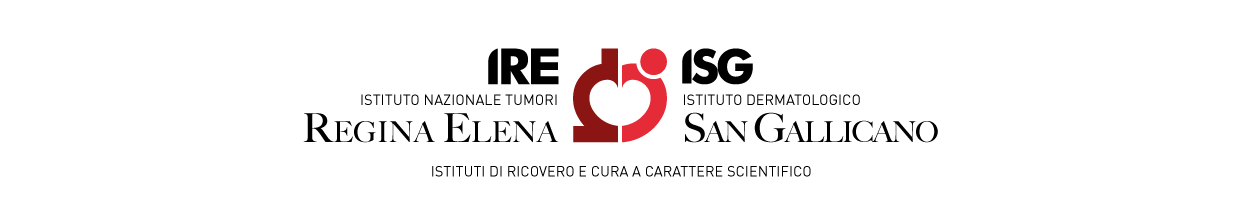 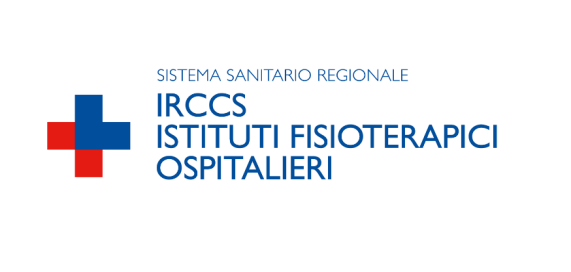 ALLEGATO 1CARATTERISTICHE TECNICO - FUNZIONALIFornitura di animali selezionati occorrenti per la sperimentazione animale per l’anno 2024.topi Balb/C mas/fem 20/22 gr.					n. 200 topi C3Hfej fem mas/fem 20/22 gr.				n. 100 topi DBA/2 mas/fem 20/22 gr.					n. 100 topi C57BL/6	mas/fem 20/22 gr.				n. 500 topi C57BL/10 mas/fem 20/22 gr.				n. 140 topi nudi mas/fem 35/40 gr.					n. 1.000 topi NOD SCID gamma mas/fem di 4/5 settimane		n. 600 topi Scid mas/fem 20/22 gr.					n. 400 topi NOD SCID mas/fem di 4/5 settimane			n. 1200 topi Swiss mas/fem 20/22 gr.					n. 200